FOR IMMEDIATE RELEASEMAY 15, 2020JASMINE THOMPSON RETURNS WITH “LOVE FOR THE LONELY”LONDON-BASED SINGER-SONGWRITER UNVEILS SOARING NEW SINGLEIMPASSIONED AT-HOME VIDEO STREAMING NOWAT HUGELY SUCCESSFUL YOUTUBE CHANNELWATCH HERE“LOVE FOR THE LONELY” AVAILABLE NOW AT ALL DSPS AND STREAMING SERVICES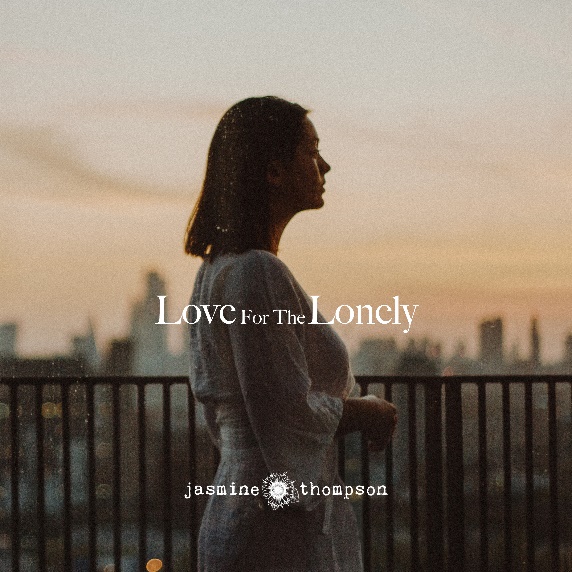 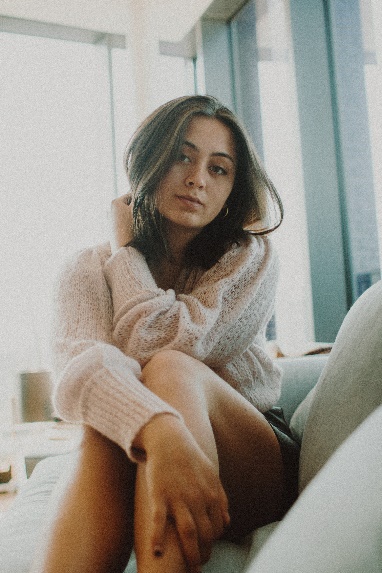 Atlantic recording artist Jasmine Thompson has announced today’s release of a soaring new single. “Love For The Lonely” is available now at all DSPs and streaming services HERE; an equally impassioned DIY music video – shot by Thompson and her roommate in their London apartment with the remote help of director Jack Munsch – is streaming now via YouTube HERE.Written with Scottish singer-songwriter Nina Nesbitt and produced by Ollie Green (Alex Newell, Freya Ridings), “Love For The Lonely” sees Thompson exploring the difficulty of sticking with a relationship for the right reasons despite feeling self-destructive, her extraordinary voice bolstered by a powerfully evocative string arrangement. The track heralds a series of new music releases from the London-based singer-songwriter, including the follow-up to last year’s acclaimed COLOUR EP. Jasmine’s booming YouTube presence and captivating vocals helped lead to a major label deal with Atlantic Records at the age of just 13.  Now 19, Jasmine has enjoyed a musical growth that’s taken her from viral covers to her own Wonderland and COLOUR EPs. “We're thrilled to see how beautifully Jasmine is evolving as an artist,” says Atlantic A&R President Pete Ganbarg.  “Since signing to Atlantic at the age of 13, she's continued to blow us away with her vocal prowess and her creative growth. ‘Love For The Lonely’ is a gorgeous song that not only showcases her sublime voice but also shows off her songwriting talent - alongside her collaborators Nina Nesbitt and Jordan Riley.  2020 will be a special year for Jasmine - we're excited for this and for what's to come."COLOUR – written and produced in collaboration by Thompson and award-winning producer Eg White (Sam Smith, Adele) – marked a stunning leap forward for Thompson as both artist, and songwriter, with dazzling songs such as “loyal” hailed by Billboard as “a heartfelt meditation on staying true long after a relationship has soured.” The EP marked the latest in a series of increasingly popular releases for the 19-year-old singer-songwriter after establishing a global fan following with a series of distinctive cover videos and featured appearances on an array of internationally successful recordings. Since then, Thompson has become even more beloved, earning more than 1 billion global streams, including over 3.7 million monthly Spotify listeners worldwide. Thompson’s blockbuster YouTube channel has also grown by leaps and bounds, accruing over 630 million YouTube views and more than 3.5 million subscribers thus far. Along with her own acclaimed work, Thompson has made chart-topping appearances on a pair of global blockbuster hit singles. Her collaboration with German DJ/producer Robin Schulz on “Sun Goes Down (Feat. Jasmine Thompson)” earned 1 billion worldwide streams along with a slew of international gold and platinum certifications and Top 5 and Top 10 chart runs in Europe, Australia, and South America. In addition, the song’s companion video has racked up close to 400 million views at YouTube.German DJ Felix Jaehn’s “Ain’t Nobody (Loves Me Better)” remix was an even greater smash, ascending to the top 10 on the iTunes Store’s “Top Dance Songs” chart while earned gold and platinum certifications in a range of countries. Inspired by Jasmine’s 2013 take on Rufus and Chaka Khan’s classic “Ain’t Nobody,” the remix drew over 1 billion global streams via Spotify while also topping charts in Austria, Czech Republic, Germany, Hungary, the Netherlands, and Poland. The “Ain’t Nobody (Loves Me Better)” companion video has earned over 376 million individual views at YouTube alone. CONNECT WITH JASMINE THOMPSONJASMINETHOMPSONMUSIC.COM TWITTERYOUTUBEFACEBOOKINSTAGRAM# # #PRESS CONTACT Christina KotsamanidisChristina.Kotsamanidis@atlanticrecords.com